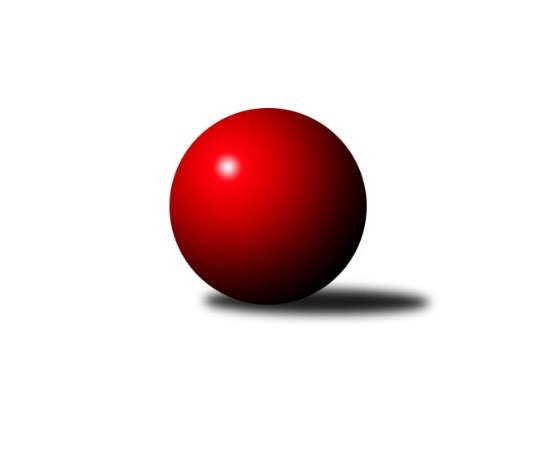 Č.1Ročník 2017/2018	16.9.2017Nejlepšího výkonu v tomto kole: 3352 dosáhlo družstvo: TJ Lokomotiva Trutnov 3.KLM B 2017/2018Výsledky 1. kolaSouhrnný přehled výsledků:Spartak Rokytnice n. J. 	- SKK Hořice B	2:6	3138:3203	11.0:13.0	16.9.TJ Sokol Tehovec 	- TJ Sparta Kutná Hora	3:5	3121:3142	11.5:12.5	16.9.Sokol Kolín 	- KK Jiří Poděbrady	2:6	3131:3159	13.0:11.0	16.9.SK Žižkov Praha	- TJ Lokomotiva Trutnov 	2:6	3301:3352	9.0:15.0	16.9.SKK Náchod	- KK Konstruktiva Praha B	6:2	3261:3158	14.5:9.5	16.9.SKK Jičín B	- TJ Sokol Benešov 	2:6	3298:3346	12.0:12.0	16.9.Tabulka družstev:	1.	TJ Lokomotiva Trutnov	1	1	0	0	6.0 : 2.0 	15.0 : 9.0 	 3352	2	2.	SKK Náchod	1	1	0	0	6.0 : 2.0 	14.5 : 9.5 	 3261	2	3.	SKK Hořice B	1	1	0	0	6.0 : 2.0 	13.0 : 11.0 	 3203	2	4.	TJ Sokol Benešov	1	1	0	0	6.0 : 2.0 	12.0 : 12.0 	 3346	2	5.	KK Jiří Poděbrady	1	1	0	0	6.0 : 2.0 	11.0 : 13.0 	 3159	2	6.	TJ Sparta Kutná Hora	1	1	0	0	5.0 : 3.0 	12.5 : 11.5 	 3142	2	7.	TJ Sokol Tehovec	1	0	0	1	3.0 : 5.0 	11.5 : 12.5 	 3121	0	8.	Sokol Kolín	1	0	0	1	2.0 : 6.0 	13.0 : 11.0 	 3131	0	9.	SKK Jičín B	1	0	0	1	2.0 : 6.0 	12.0 : 12.0 	 3298	0	10.	Spartak Rokytnice n. J.	1	0	0	1	2.0 : 6.0 	11.0 : 13.0 	 3138	0	11.	KK Konstruktiva Praha B	1	0	0	1	2.0 : 6.0 	9.5 : 14.5 	 3158	0	12.	SK Žižkov Praha	1	0	0	1	2.0 : 6.0 	9.0 : 15.0 	 3301	0Podrobné výsledky kola:	 Spartak Rokytnice n. J. 	3138	2:6	3203	SKK Hořice B	Petr Janouch	122 	 121 	 123 	124	490 	 1:3 	 568 	 154	148 	 122	144	Martin Bartoníček	Jan Mařas	124 	 125 	 138 	131	518 	 1:3 	 508 	 125	129 	 140	114	Karel Košťál	Zdeněk st. Novotný st.	110 	 134 	 124 	129	497 	 0:4 	 570 	 138	156 	 140	136	Petr Vokáč	Štěpán Kvapil	153 	 113 	 149 	133	548 	 2:2 	 554 	 150	133 	 132	139	Ondřej Fikar	Slavomír Trepera	134 	 126 	 134 	140	534 	 4:0 	 447 	 108	114 	 117	108	Ivan Vondráček *1	Petr Mařas	125 	 141 	 141 	144	551 	 3:1 	 556 	 142	140 	 135	139	Radek Košťálrozhodčí: střídání: *1 od 31. hodu Miroslav NálevkaNejlepší výkon utkání: 570 - Petr Vokáč	 TJ Sokol Tehovec 	3121	3:5	3142	TJ Sparta Kutná Hora	Jiří Šťastný	127 	 123 	 149 	139	538 	 2.5:1.5 	 534 	 145	115 	 135	139	Vladimír Holý	Jaroslav Procházka	133 	 150 	 141 	136	560 	 3.5:0.5 	 516 	 114	147 	 141	114	Michal Hrčkulák	Martin Bílek *1	128 	 121 	 116 	144	509 	 1:3 	 530 	 147	131 	 124	128	Leoš Vobořil	Jakub Šmidlík	131 	 124 	 129 	104	488 	 1:3 	 534 	 126	141 	 134	133	Dušan Hrčkulák	Martin Hrouda	127 	 130 	 128 	129	514 	 2.5:1.5 	 515 	 149	110 	 128	128	Petr Dus	Petr Šmidlík	122 	 121 	 148 	121	512 	 1:3 	 513 	 132	133 	 125	123	Jiří Barborarozhodčí: střídání: *1 od 91. hodu Petr SeidlNejlepší výkon utkání: 560 - Jaroslav Procházka	 Sokol Kolín 	3131	2:6	3159	KK Jiří Poděbrady	Jiří Němec	133 	 141 	 133 	133	540 	 3:1 	 505 	 123	111 	 150	121	Miloš Holý	Jindřich Lauer	153 	 127 	 128 	119	527 	 2:2 	 551 	 155	124 	 121	151	Václav Kňap	Vojtěch Zelenka	91 	 142 	 124 	147	504 	 2:2 	 529 	 135	122 	 117	155	Vít Jírovec	Lukáš Holosko	139 	 124 	 131 	134	528 	 2:2 	 539 	 114	155 	 124	146	Svatopluk Čech	Jan Pelák	119 	 155 	 120 	129	523 	 2:2 	 500 	 133	122 	 125	120	Ondřej Šustr	Miloslav Vik	124 	 143 	 118 	124	509 	 2:2 	 535 	 142	128 	 117	148	Lukáš Štichrozhodčí: Nejlepší výkon utkání: 551 - Václav Kňap	 SK Žižkov Praha	3301	2:6	3352	TJ Lokomotiva Trutnov 	Martin Beran	148 	 138 	 145 	123	554 	 1:3 	 562 	 149	145 	 135	133	Marek Plšek	Luboš Kocmich	139 	 115 	 151 	126	531 	 0:4 	 617 	 167	132 	 169	149	Roman Straka	Josef Kašpar	139 	 139 	 161 	140	579 	 2:2 	 552 	 151	147 	 118	136	Kamil Fiebinger	Jiří Zetek	169 	 123 	 120 	114	526 	 1:3 	 537 	 150	131 	 138	118	Miroslav Kužel	František Rusín	135 	 144 	 162 	156	597 	 4:0 	 527 	 128	132 	 132	135	Petr Holý	Stanislav Schuh	141 	 120 	 126 	127	514 	 1:3 	 557 	 142	129 	 161	125	Michal Vlčekrozhodčí: Nejlepší výkon utkání: 617 - Roman Straka	 SKK Náchod	3261	6:2	3158	KK Konstruktiva Praha B	Antonín Hejzlar	135 	 153 	 151 	109	548 	 2:2 	 572 	 148	146 	 141	137	Jiří Makovička	Aleš Tichý	138 	 126 	 116 	118	498 	 3:1 	 480 	 130	131 	 110	109	Jakub Hlava	Martin Kováčik	147 	 132 	 148 	160	587 	 2.5:1.5 	 543 	 148	132 	 121	142	Václav Posejpal	Tomáš Majer	124 	 135 	 136 	132	527 	 1:3 	 539 	 117	147 	 141	134	Arnošt Nedbal	Tomáš Adamů	139 	 132 	 145 	143	559 	 2:2 	 551 	 136	144 	 119	152	Stanislav Vesecký	Jan Adamů	140 	 133 	 140 	129	542 	 4:0 	 473 	 131	107 	 114	121	Miroslav Šnejdar st.rozhodčí: Nejlepší výkon utkání: 587 - Martin Kováčik	 SKK Jičín B	3298	2:6	3346	TJ Sokol Benešov 	Jiří Kapucián	130 	 119 	 126 	112	487 	 0:4 	 581 	 158	135 	 152	136	Jaroslav Franěk	Petr Kolář	149 	 147 	 141 	130	567 	 3:1 	 540 	 125	140 	 140	135	Petr Červ	Jaroslav Kříž	149 	 160 	 139 	137	585 	 4:0 	 495 	 121	117 	 123	134	Filip Januš	Martin Mazáček	109 	 127 	 150 	150	536 	 1:3 	 594 	 155	136 	 165	138	Ivan Januš	Tomáš Pavlata	145 	 139 	 143 	149	576 	 2:2 	 585 	 139	150 	 150	146	Lukáš Kočí	Vladimír Řehák	150 	 128 	 135 	134	547 	 2:2 	 551 	 144	146 	 125	136	Tomáš Svobodarozhodčí: Nejlepší výkon utkání: 594 - Ivan JanušPořadí jednotlivců:	jméno hráče	družstvo	celkem	plné	dorážka	chyby	poměr kuž.	Maximum	1.	Roman Straka 	TJ Lokomotiva Trutnov 	617.00	411.0	206.0	0.0	1/1	(617)	2.	František Rusín 	SK Žižkov Praha	597.00	392.0	205.0	4.0	1/1	(597)	3.	Ivan Januš 	TJ Sokol Benešov 	594.00	382.0	212.0	5.0	1/1	(594)	4.	Martin Kováčik 	SKK Náchod	587.00	382.0	205.0	4.0	1/1	(587)	5.	Lukáš Kočí 	TJ Sokol Benešov 	585.00	363.0	222.0	3.0	1/1	(585)	6.	Jaroslav Kříž 	SKK Jičín B	585.00	369.0	216.0	3.0	1/1	(585)	7.	Jaroslav Franěk 	TJ Sokol Benešov 	581.00	380.0	201.0	2.0	1/1	(581)	8.	Josef Kašpar 	SK Žižkov Praha	579.00	397.0	182.0	3.0	1/1	(579)	9.	Tomáš Pavlata 	SKK Jičín B	576.00	402.0	174.0	8.0	1/1	(576)	10.	Jiří Makovička 	KK Konstruktiva Praha B	572.00	395.0	177.0	7.0	1/1	(572)	11.	Petr Vokáč 	SKK Hořice B	570.00	370.0	200.0	3.0	1/1	(570)	12.	Martin Bartoníček 	SKK Hořice B	568.00	375.0	193.0	1.0	1/1	(568)	13.	Petr Kolář 	SKK Jičín B	567.00	376.0	191.0	7.0	1/1	(567)	14.	Marek Plšek 	TJ Lokomotiva Trutnov 	562.00	387.0	175.0	3.0	1/1	(562)	15.	Jaroslav Procházka 	TJ Sokol Tehovec 	560.00	373.0	187.0	2.0	1/1	(560)	16.	Tomáš Adamů 	SKK Náchod	559.00	367.0	192.0	3.0	1/1	(559)	17.	Michal Vlček 	TJ Lokomotiva Trutnov 	557.00	381.0	176.0	3.0	1/1	(557)	18.	Radek Košťál 	SKK Hořice B	556.00	370.0	186.0	4.0	1/1	(556)	19.	Ondřej Fikar 	SKK Hořice B	554.00	367.0	187.0	3.0	1/1	(554)	20.	Martin Beran 	SK Žižkov Praha	554.00	373.0	181.0	4.0	1/1	(554)	21.	Kamil Fiebinger 	TJ Lokomotiva Trutnov 	552.00	367.0	185.0	8.0	1/1	(552)	22.	Václav Kňap 	KK Jiří Poděbrady	551.00	355.0	196.0	1.0	1/1	(551)	23.	Petr Mařas 	Spartak Rokytnice n. J. 	551.00	365.0	186.0	5.0	1/1	(551)	24.	Stanislav Vesecký 	KK Konstruktiva Praha B	551.00	371.0	180.0	2.0	1/1	(551)	25.	Tomáš Svoboda 	TJ Sokol Benešov 	551.00	390.0	161.0	4.0	1/1	(551)	26.	Antonín Hejzlar 	SKK Náchod	548.00	360.0	188.0	8.0	1/1	(548)	27.	Štěpán Kvapil 	Spartak Rokytnice n. J. 	548.00	383.0	165.0	9.0	1/1	(548)	28.	Vladimír Řehák 	SKK Jičín B	547.00	372.0	175.0	2.0	1/1	(547)	29.	Václav Posejpal 	KK Konstruktiva Praha B	543.00	358.0	185.0	2.0	1/1	(543)	30.	Jan Adamů 	SKK Náchod	542.00	379.0	163.0	6.0	1/1	(542)	31.	Jiří Němec 	Sokol Kolín 	540.00	365.0	175.0	4.0	1/1	(540)	32.	Petr Červ 	TJ Sokol Benešov 	540.00	371.0	169.0	6.0	1/1	(540)	33.	Svatopluk Čech 	KK Jiří Poděbrady	539.00	355.0	184.0	9.0	1/1	(539)	34.	Arnošt Nedbal 	KK Konstruktiva Praha B	539.00	367.0	172.0	9.0	1/1	(539)	35.	Jiří Šťastný 	TJ Sokol Tehovec 	538.00	361.0	177.0	2.0	1/1	(538)	36.	Miroslav Kužel 	TJ Lokomotiva Trutnov 	537.00	362.0	175.0	4.0	1/1	(537)	37.	Martin Mazáček 	SKK Jičín B	536.00	368.0	168.0	7.0	1/1	(536)	38.	Lukáš Štich 	KK Jiří Poděbrady	535.00	363.0	172.0	5.0	1/1	(535)	39.	Slavomír Trepera 	Spartak Rokytnice n. J. 	534.00	352.0	182.0	1.0	1/1	(534)	40.	Vladimír Holý 	TJ Sparta Kutná Hora	534.00	352.0	182.0	5.0	1/1	(534)	41.	Dušan Hrčkulák 	TJ Sparta Kutná Hora	534.00	375.0	159.0	10.0	1/1	(534)	42.	Luboš Kocmich 	SK Žižkov Praha	531.00	376.0	155.0	7.0	1/1	(531)	43.	Leoš Vobořil 	TJ Sparta Kutná Hora	530.00	354.0	176.0	6.0	1/1	(530)	44.	Vít Jírovec 	KK Jiří Poděbrady	529.00	365.0	164.0	8.0	1/1	(529)	45.	Lukáš Holosko 	Sokol Kolín 	528.00	363.0	165.0	7.0	1/1	(528)	46.	Petr Holý 	TJ Lokomotiva Trutnov 	527.00	347.0	180.0	1.0	1/1	(527)	47.	Tomáš Majer 	SKK Náchod	527.00	360.0	167.0	2.0	1/1	(527)	48.	Jindřich Lauer 	Sokol Kolín 	527.00	364.0	163.0	9.0	1/1	(527)	49.	Jiří Zetek 	SK Žižkov Praha	526.00	341.0	185.0	5.0	1/1	(526)	50.	Jan Pelák 	Sokol Kolín 	523.00	351.0	172.0	5.0	1/1	(523)	51.	Jan Mařas 	Spartak Rokytnice n. J. 	518.00	333.0	185.0	10.0	1/1	(518)	52.	Michal Hrčkulák 	TJ Sparta Kutná Hora	516.00	349.0	167.0	2.0	1/1	(516)	53.	Petr Dus 	TJ Sparta Kutná Hora	515.00	363.0	152.0	6.0	1/1	(515)	54.	Stanislav Schuh 	SK Žižkov Praha	514.00	344.0	170.0	8.0	1/1	(514)	55.	Martin Hrouda 	TJ Sokol Tehovec 	514.00	356.0	158.0	7.0	1/1	(514)	56.	Jiří Barbora 	TJ Sparta Kutná Hora	513.00	345.0	168.0	2.0	1/1	(513)	57.	Petr Šmidlík 	TJ Sokol Tehovec 	512.00	339.0	173.0	7.0	1/1	(512)	58.	Miloslav Vik 	Sokol Kolín 	509.00	336.0	173.0	4.0	1/1	(509)	59.	Karel Košťál 	SKK Hořice B	508.00	363.0	145.0	9.0	1/1	(508)	60.	Miloš Holý 	KK Jiří Poděbrady	505.00	363.0	142.0	7.0	1/1	(505)	61.	Vojtěch Zelenka 	Sokol Kolín 	504.00	354.0	150.0	13.0	1/1	(504)	62.	Ondřej Šustr 	KK Jiří Poděbrady	500.00	352.0	148.0	9.0	1/1	(500)	63.	Aleš Tichý 	SKK Náchod	498.00	352.0	146.0	7.0	1/1	(498)	64.	Zdeněk st. Novotný  st.	Spartak Rokytnice n. J. 	497.00	350.0	147.0	9.0	1/1	(497)	65.	Filip Januš 	TJ Sokol Benešov 	495.00	339.0	156.0	12.0	1/1	(495)	66.	Petr Janouch 	Spartak Rokytnice n. J. 	490.00	357.0	133.0	9.0	1/1	(490)	67.	Jakub Šmidlík 	TJ Sokol Tehovec 	488.00	328.0	160.0	4.0	1/1	(488)	68.	Jiří Kapucián 	SKK Jičín B	487.00	344.0	143.0	4.0	1/1	(487)	69.	Jakub Hlava 	KK Konstruktiva Praha B	480.00	335.0	145.0	10.0	1/1	(480)	70.	Miroslav Šnejdar  st.	KK Konstruktiva Praha B	473.00	356.0	117.0	15.0	1/1	(473)Sportovně technické informace:Starty náhradníků:registrační číslo	jméno a příjmení 	datum startu 	družstvo	číslo startu
Hráči dopsaní na soupisku:registrační číslo	jméno a příjmení 	datum startu 	družstvo	Program dalšího kola:2. kolo23.9.2017	so	9:00	TJ Sparta Kutná Hora - TJ Sokol Benešov 	23.9.2017	so	10:00	TJ Lokomotiva Trutnov  - Spartak Rokytnice n. J. 	23.9.2017	so	10:00	KK Konstruktiva Praha B - TJ Sokol Tehovec 	23.9.2017	so	10:00	SKK Hořice B - SKK Náchod	23.9.2017	so	14:00	KK Jiří Poděbrady - SK Žižkov Praha	Nejlepší šestka kola - absolutněNejlepší šestka kola - absolutněNejlepší šestka kola - absolutněNejlepší šestka kola - absolutněNejlepší šestka kola - dle průměru kuželenNejlepší šestka kola - dle průměru kuželenNejlepší šestka kola - dle průměru kuželenNejlepší šestka kola - dle průměru kuželenNejlepší šestka kola - dle průměru kuželenPočetJménoNázev týmuVýkonPočetJménoNázev týmuPrůměr (%)Výkon1xRoman StrakaTrutnov6171xRoman StrakaTrutnov113.916171xFrantišek RusínŽižkov5971xFrantišek RusínŽižkov110.225971xIvan JanušBenešov5941xIvan JanušBenešov108.035941xMartin KováčikNáchod5871xMartin KováčikNáchod107.865871xLukáš KočíBenešov5851xPetr VokáčHořice107.65701xJaroslav KřížJičín5851xMartin BartoníčekHořice107.22568